COMUNICAZIONE INIZIO LAVORI PERMESSO DI COSTRUIREai sensi dell’art. 15, del D.P.R. 380/2001 (Testo Unico delle disposizioni legislative e regolamentari in materia Edilizia) e dell’art.34 del Regolamento Edilizio Comunale approvato con Del. di C.C. n.ri 144/2018 e 72/2019 consapevole delle sanzioni penali previste in caso di dichiarazioni  mendaci,  formazione o uso di atti falsi ,  ai sensi dell’ art. 76 del  DPR  445/2000COMUNICA (1)a norma della vigente legislazione in materia urbanistica ed edilizia, che in data  __/__/____ SONO INIZIATI I LAVORIrelativi al Permesso di Costruire sopra indicato.(1) ai sensi della LR 18/83 art. 60 c.12 l’intestatario del PdC ha l’obbligo di comunicare al Comune l’avvenuto inizio dei lavori ed il completamento degli stessi. In caso di inadempienza agli obblighi di cui sopra l’intestatario del PdC è tenuto a corrispondere una sanzione pari a 1/20 del contributo concessorio, fatti salvi gli eventuali accertamenti già esperiti dal Comune. DICHIARAChe: Il quale:La quale:DICHIARA INOLTRETERRE E ROCCE DA SCAVO PRODUZIONE E UTILIZZO(Codice dell’Ambiente, art.186 del D.Lgs 03/04/2006 n. 152, come modificato dal D.Lgs 16/01/2008 n.4 del D.L.29/11/2008 n.185 convertito in L. n. 2 del 28/01/2009).Prende atto che le terre e rocce da scavo non utilizzate nel rispetto delle disposizioni dell’art.186 del D.Lgs n.152/2006 e ss.mm.ii. sono sottoposte alle disposizioni in materia di rifiuti di cui alla parte IV del citato D.Lgs n.152/2006.DOCUMENTAZIONE OBBLIGATORIA DA ALLEGARE per  l’adempimento degli obblighi imposti dalle vigenti disposizioni di Legge (2) con riferimento all'impresa esecutrice dei lavori, (sia essa impresa e/o lavoratore autonomo con o senza dipendenti)(2) riferimenti normativi: art.90- comma 9 – del D.Lgs. 09/04/2008 n. 81 contenente “Attuazione dell’art.1 della L. 03/08/2008 n. 123 in materia di tutela della salute e della sicurezza nei luoghi di lavoro” (G.U. 30/04/2008 n. 101); D.M. 24/10/2007 (G.U. n. 279 del 30/11/2007) e Circolare esplicativa del Ministero del Lavoro e della Previdenza Sociale n. 5 in data 30/01/2008 prot. 25/1/0001663.Con la presente sottoscrizione si autorizza il Comune di Pescara ad utilizzare, secondo le modalità e nei limiti previsti dalla normativa vigente in materia, i numeri di fax e/o gli indirizzi e-mail forniti per le comunicazioni tra Comune medesimo, richiedente e professionista incaricato. L'Amministrazione Comunale informa, ai sensi dell'art. 13 D.Lgs. 196/2003, che:Il trattamento dei dati conferiti con dichiarazioni / richieste è finalizzato allo sviluppo del relativo procedimento amministrativo ed alle attività ad esso correlate;Il conferimento dei dati è obbligatorio per il corretto sviluppo dell'istruttoria e degli altri adempimenti;Il mancato conferimento di alcuni o di tutti i dati richiesti comporta l'interruzione / l'annullamento dei procedimenti amministrativi;In relazione al procedimento ed alle attività correlate, il Comune può comunicare i dati acquisiti con le dichiarazioni / richieste ad altri soggetti pubblici al fine dello svolgimento delle funzioni istituzionali.Il dichiarante può esercitare i diritti previsti dall'art. 7 del D.Lgs. 196/2003, ovvero la modifica, l'aggiornamento e la cancellazione dei dati qualora estranei allo sviluppo dei procedimenti amministrativi;Titolare della banca dati è il Comune di Pescara; i responsabili del trattamento dei dati sono i Dirigenti responsabili dei Settori interessati.Data __/__/____	FIRMA DEL DICHIARANTE(In caso i dichiaranti fossero più d’uno la presente va sottoscritta da tutti)_______________________________________________Per accettazione dell’incarico:IL DIRETTORE DEI LAVORI ____________________	L’ESECUTORE DEI LAVORI ____________________(timbro e firma)						(timbro e firma)Note:  SANZIONIL’art. 90, comma 10 del D.Lgs. n. 81/2008 stabilisce, in capo al Comune, l’obbligo di sospendere l’efficacia del titolo abilitativo edilizio nel caso in cui non sia stato presentato il D.U.R.C. delle imprese o dei lavoratori autonomi o non sia stata presentata la notifica preliminare di cui all’art. 99 del Decreto, quando prevista;L’art.157, comma 1 lettera c) del D.Lgs. n. 81/2008 prevede la sanzione amministrativa pecuniaria da 500,00 a 1800,00 Euro per i committenti e i responsabili dei lavori per violazione dell’art. 90, comma 9, lettera c) del D.Lgs. e cioè per non aver trasmesso all’amministrazione comunale la dichiarazione attestante l’avvenuta verifica della ulteriore documentazione di cui alle lettere a) e b) del citato art. 90, comma 9;L’art.157, comma 1 lettera c) del D.Lgs. n .81/2008 prevede la sanzione amministrativa pecuniaria da 500,00 a 1800,00 Euro per i committenti e i responsabili dei lavori per violazione dell’art. 90, comma 7 del D.Lgs e cioè per non aver indicato nel cartello del cantiere il nominativo del coordinatore della sicurezza e del coordinatore per l’esecuzione dei lavori.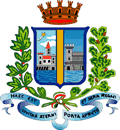 Città di Pescaramedaglia d’oro al valore civileDipartimento Attività Tecniche – Settore Attività Edilizia e ProduttivaSPORTELLO UNICO EDILIZIASportello Unico EdiliziaComune di PescaraPiazza Italia– 65121 Pescara (Pe)protocollo@pec.comune.pescara.itFax. 085-42.83.333Tel. 085-42.831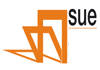 Città di Pescaramedaglia d’oro al valore civileDipartimento Attività Tecniche – Settore Attività Edilizia e ProduttivaSPORTELLO UNICO EDILIZIASportello Unico EdiliziaComune di PescaraPiazza Italia– 65121 Pescara (Pe)protocollo@pec.comune.pescara.itFax. 085-42.83.333Tel. 085-42.831 ALLO SPORTELLO PER L’EDILIZIADA COMPILARE NEL CASO DI PERSONA  FISICA(dichiarazione sostitutiva di notorietà ai sensi del DPR n. 445/2000 - allegare fotocopia documento d’identità del dichiarante)DA COMPILARE NEL CASO DI PERSONA  FISICA(dichiarazione sostitutiva di notorietà ai sensi del DPR n. 445/2000 - allegare fotocopia documento d’identità del dichiarante)DA COMPILARE NEL CASO DI PERSONA  FISICA(dichiarazione sostitutiva di notorietà ai sensi del DPR n. 445/2000 - allegare fotocopia documento d’identità del dichiarante)DA COMPILARE NEL CASO DI PERSONA  FISICA(dichiarazione sostitutiva di notorietà ai sensi del DPR n. 445/2000 - allegare fotocopia documento d’identità del dichiarante)DA COMPILARE NEL CASO DI PERSONA  FISICA(dichiarazione sostitutiva di notorietà ai sensi del DPR n. 445/2000 - allegare fotocopia documento d’identità del dichiarante)DA COMPILARE NEL CASO DI PERSONA  FISICA(dichiarazione sostitutiva di notorietà ai sensi del DPR n. 445/2000 - allegare fotocopia documento d’identità del dichiarante)DA COMPILARE NEL CASO DI PERSONA  FISICA(dichiarazione sostitutiva di notorietà ai sensi del DPR n. 445/2000 - allegare fotocopia documento d’identità del dichiarante)DA COMPILARE NEL CASO DI PERSONA  FISICA(dichiarazione sostitutiva di notorietà ai sensi del DPR n. 445/2000 - allegare fotocopia documento d’identità del dichiarante)DA COMPILARE NEL CASO DI PERSONA  FISICA(dichiarazione sostitutiva di notorietà ai sensi del DPR n. 445/2000 - allegare fotocopia documento d’identità del dichiarante)DA COMPILARE NEL CASO DI PERSONA  FISICA(dichiarazione sostitutiva di notorietà ai sensi del DPR n. 445/2000 - allegare fotocopia documento d’identità del dichiarante)DA COMPILARE NEL CASO DI PERSONA  FISICA(dichiarazione sostitutiva di notorietà ai sensi del DPR n. 445/2000 - allegare fotocopia documento d’identità del dichiarante)DA COMPILARE NEL CASO DI PERSONA  FISICA(dichiarazione sostitutiva di notorietà ai sensi del DPR n. 445/2000 - allegare fotocopia documento d’identità del dichiarante)DA COMPILARE NEL CASO DI PERSONA  FISICA(dichiarazione sostitutiva di notorietà ai sensi del DPR n. 445/2000 - allegare fotocopia documento d’identità del dichiarante)DA COMPILARE NEL CASO DI PERSONA  FISICA(dichiarazione sostitutiva di notorietà ai sensi del DPR n. 445/2000 - allegare fotocopia documento d’identità del dichiarante)DA COMPILARE NEL CASO DI PERSONA  FISICA(dichiarazione sostitutiva di notorietà ai sensi del DPR n. 445/2000 - allegare fotocopia documento d’identità del dichiarante)DA COMPILARE NEL CASO DI PERSONA  FISICA(dichiarazione sostitutiva di notorietà ai sensi del DPR n. 445/2000 - allegare fotocopia documento d’identità del dichiarante)DA COMPILARE NEL CASO DI PERSONA  FISICA(dichiarazione sostitutiva di notorietà ai sensi del DPR n. 445/2000 - allegare fotocopia documento d’identità del dichiarante)DA COMPILARE NEL CASO DI PERSONA  FISICA(dichiarazione sostitutiva di notorietà ai sensi del DPR n. 445/2000 - allegare fotocopia documento d’identità del dichiarante)DA COMPILARE NEL CASO DI PERSONA  FISICA(dichiarazione sostitutiva di notorietà ai sensi del DPR n. 445/2000 - allegare fotocopia documento d’identità del dichiarante)DA COMPILARE NEL CASO DI PERSONA  FISICA(dichiarazione sostitutiva di notorietà ai sensi del DPR n. 445/2000 - allegare fotocopia documento d’identità del dichiarante)DA COMPILARE NEL CASO DI PERSONA  FISICA(dichiarazione sostitutiva di notorietà ai sensi del DPR n. 445/2000 - allegare fotocopia documento d’identità del dichiarante)DA COMPILARE NEL CASO DI PERSONA  FISICA(dichiarazione sostitutiva di notorietà ai sensi del DPR n. 445/2000 - allegare fotocopia documento d’identità del dichiarante)DA COMPILARE NEL CASO DI PERSONA  FISICA(dichiarazione sostitutiva di notorietà ai sensi del DPR n. 445/2000 - allegare fotocopia documento d’identità del dichiarante)DA COMPILARE NEL CASO DI PERSONA  FISICA(dichiarazione sostitutiva di notorietà ai sensi del DPR n. 445/2000 - allegare fotocopia documento d’identità del dichiarante)DA COMPILARE NEL CASO DI PERSONA  FISICA(dichiarazione sostitutiva di notorietà ai sensi del DPR n. 445/2000 - allegare fotocopia documento d’identità del dichiarante)DA COMPILARE NEL CASO DI PERSONA  FISICA(dichiarazione sostitutiva di notorietà ai sensi del DPR n. 445/2000 - allegare fotocopia documento d’identità del dichiarante)DA COMPILARE NEL CASO DI PERSONA  FISICA(dichiarazione sostitutiva di notorietà ai sensi del DPR n. 445/2000 - allegare fotocopia documento d’identità del dichiarante)DA COMPILARE NEL CASO DI PERSONA  FISICA(dichiarazione sostitutiva di notorietà ai sensi del DPR n. 445/2000 - allegare fotocopia documento d’identità del dichiarante)DA COMPILARE NEL CASO DI PERSONA  FISICA(dichiarazione sostitutiva di notorietà ai sensi del DPR n. 445/2000 - allegare fotocopia documento d’identità del dichiarante)Il/La sottoscritto/a           (nel caso i richiedenti fossero più d’uno allegare i dati relativi in foglio a parte)Il/La sottoscritto/a           (nel caso i richiedenti fossero più d’uno allegare i dati relativi in foglio a parte)Il/La sottoscritto/a           (nel caso i richiedenti fossero più d’uno allegare i dati relativi in foglio a parte)Il/La sottoscritto/a           (nel caso i richiedenti fossero più d’uno allegare i dati relativi in foglio a parte)Il/La sottoscritto/a           (nel caso i richiedenti fossero più d’uno allegare i dati relativi in foglio a parte)Il/La sottoscritto/a           (nel caso i richiedenti fossero più d’uno allegare i dati relativi in foglio a parte)Il/La sottoscritto/a           (nel caso i richiedenti fossero più d’uno allegare i dati relativi in foglio a parte)Il/La sottoscritto/a           (nel caso i richiedenti fossero più d’uno allegare i dati relativi in foglio a parte)Il/La sottoscritto/a           (nel caso i richiedenti fossero più d’uno allegare i dati relativi in foglio a parte)Il/La sottoscritto/a           (nel caso i richiedenti fossero più d’uno allegare i dati relativi in foglio a parte)Il/La sottoscritto/a           (nel caso i richiedenti fossero più d’uno allegare i dati relativi in foglio a parte)Il/La sottoscritto/a           (nel caso i richiedenti fossero più d’uno allegare i dati relativi in foglio a parte)Il/La sottoscritto/a           (nel caso i richiedenti fossero più d’uno allegare i dati relativi in foglio a parte)Il/La sottoscritto/a           (nel caso i richiedenti fossero più d’uno allegare i dati relativi in foglio a parte)Il/La sottoscritto/a           (nel caso i richiedenti fossero più d’uno allegare i dati relativi in foglio a parte)Il/La sottoscritto/a           (nel caso i richiedenti fossero più d’uno allegare i dati relativi in foglio a parte)Il/La sottoscritto/a           (nel caso i richiedenti fossero più d’uno allegare i dati relativi in foglio a parte)Il/La sottoscritto/a           (nel caso i richiedenti fossero più d’uno allegare i dati relativi in foglio a parte)Il/La sottoscritto/a           (nel caso i richiedenti fossero più d’uno allegare i dati relativi in foglio a parte)Il/La sottoscritto/a           (nel caso i richiedenti fossero più d’uno allegare i dati relativi in foglio a parte)Il/La sottoscritto/a           (nel caso i richiedenti fossero più d’uno allegare i dati relativi in foglio a parte)Il/La sottoscritto/a           (nel caso i richiedenti fossero più d’uno allegare i dati relativi in foglio a parte)Il/La sottoscritto/a           (nel caso i richiedenti fossero più d’uno allegare i dati relativi in foglio a parte)Il/La sottoscritto/a           (nel caso i richiedenti fossero più d’uno allegare i dati relativi in foglio a parte)Il/La sottoscritto/a           (nel caso i richiedenti fossero più d’uno allegare i dati relativi in foglio a parte)Il/La sottoscritto/a           (nel caso i richiedenti fossero più d’uno allegare i dati relativi in foglio a parte)Il/La sottoscritto/a           (nel caso i richiedenti fossero più d’uno allegare i dati relativi in foglio a parte)Il/La sottoscritto/a           (nel caso i richiedenti fossero più d’uno allegare i dati relativi in foglio a parte)Il/La sottoscritto/a           (nel caso i richiedenti fossero più d’uno allegare i dati relativi in foglio a parte)Cognome e nome ______________________________________________________________________Cognome e nome ______________________________________________________________________Cognome e nome ______________________________________________________________________Cognome e nome ______________________________________________________________________Cognome e nome ______________________________________________________________________Cognome e nome ______________________________________________________________________Cognome e nome ______________________________________________________________________Cognome e nome ______________________________________________________________________Cognome e nome ______________________________________________________________________Cognome e nome ______________________________________________________________________Cognome e nome ______________________________________________________________________Cognome e nome ______________________________________________________________________Cognome e nome ______________________________________________________________________Cognome e nome ______________________________________________________________________Cognome e nome ______________________________________________________________________Cognome e nome ______________________________________________________________________Cognome e nome ______________________________________________________________________Cognome e nome ______________________________________________________________________Cognome e nome ______________________________________________________________________Cognome e nome ______________________________________________________________________Cognome e nome ______________________________________________________________________Cognome e nome ______________________________________________________________________Cognome e nome ______________________________________________________________________Cognome e nome ______________________________________________________________________Cognome e nome ______________________________________________________________________Cognome e nome ______________________________________________________________________Cognome e nome ______________________________________________________________________Cognome e nome ______________________________________________________________________Cognome e nome ______________________________________________________________________Nato/a aNato/a a___________________________________________________________________________________________________________________________________________________________________________________________________________________________________________________________________________________________________________________________________________________________________________________________________________________________________________________________________________________________________________________________Prov.Prov.______ilil__/__/______/__/______/__/______/__/______/__/______/__/______/__/____Cod. fiscaleCod. fiscale________________________Residente inResidente inResidente in____________________________________________________________________________________________________________________________________________________________________________________________________________________________________________________________________________________________________________________________________________________________________________________________________________________________________________________________________________________________________________________________________________________________________________________________________________________________________________________________________________________________________________________________________________________________________________Prov.Prov.Prov.____C.A.P. ________C.A.P. ________C.A.P. ________C.A.P. ________Via___________________________________________________________________________________________________________________________________________________________________________________________________________________________________________________________________________________________________________________________________________________________________________________________________________________________________________________________________________________________________________________________________________________________________________________________________________________________________________________________________________________________________________________________________________________________________________________________________________________________________________________________________________________________________________________________________________________________________________________________________________________________________________________________________________________________________________________________________________________________________________________________________________________________________________________________________________________________________________________________________________________________________________________________________________________________________________________________________________________________________________________________________________________________________________________________________________________________________________________________________________________________________________________________________________n. ____n. ____n. ____Tel. ____/_______Tel. ____/_______Tel. ____/_______Tel. ____/_______Tel. ____/_______Tel. ____/_______Fax ____/_______Fax ____/_______Fax ____/_______Fax ____/_______Fax ____/_______e-mail _______________________________________e-mail _______________________________________e-mail _______________________________________e-mail _______________________________________e-mail _______________________________________e-mail _______________________________________e-mail _______________________________________e-mail _______________________________________e-mail _______________________________________e-mail _______________________________________e-mail _______________________________________e-mail _______________________________________e-mail _______________________________________e-mail _______________________________________e-mail _______________________________________e-mail _______________________________________e-mail _______________________________________P.E.C.  DA COMPILARE NEL CASO DI PERSONE GIURIDICHE (DITTE / ENTI / SOCIETA’ / ECC.)(dichiarazione sostitutiva di notorietà ai sensi del DPR n. 445/2000 - allegare fotocopia documento  d’identità del dichiarante)DA COMPILARE NEL CASO DI PERSONE GIURIDICHE (DITTE / ENTI / SOCIETA’ / ECC.)(dichiarazione sostitutiva di notorietà ai sensi del DPR n. 445/2000 - allegare fotocopia documento  d’identità del dichiarante)DA COMPILARE NEL CASO DI PERSONE GIURIDICHE (DITTE / ENTI / SOCIETA’ / ECC.)(dichiarazione sostitutiva di notorietà ai sensi del DPR n. 445/2000 - allegare fotocopia documento  d’identità del dichiarante)DA COMPILARE NEL CASO DI PERSONE GIURIDICHE (DITTE / ENTI / SOCIETA’ / ECC.)(dichiarazione sostitutiva di notorietà ai sensi del DPR n. 445/2000 - allegare fotocopia documento  d’identità del dichiarante)DA COMPILARE NEL CASO DI PERSONE GIURIDICHE (DITTE / ENTI / SOCIETA’ / ECC.)(dichiarazione sostitutiva di notorietà ai sensi del DPR n. 445/2000 - allegare fotocopia documento  d’identità del dichiarante)DA COMPILARE NEL CASO DI PERSONE GIURIDICHE (DITTE / ENTI / SOCIETA’ / ECC.)(dichiarazione sostitutiva di notorietà ai sensi del DPR n. 445/2000 - allegare fotocopia documento  d’identità del dichiarante)DA COMPILARE NEL CASO DI PERSONE GIURIDICHE (DITTE / ENTI / SOCIETA’ / ECC.)(dichiarazione sostitutiva di notorietà ai sensi del DPR n. 445/2000 - allegare fotocopia documento  d’identità del dichiarante)DA COMPILARE NEL CASO DI PERSONE GIURIDICHE (DITTE / ENTI / SOCIETA’ / ECC.)(dichiarazione sostitutiva di notorietà ai sensi del DPR n. 445/2000 - allegare fotocopia documento  d’identità del dichiarante)DA COMPILARE NEL CASO DI PERSONE GIURIDICHE (DITTE / ENTI / SOCIETA’ / ECC.)(dichiarazione sostitutiva di notorietà ai sensi del DPR n. 445/2000 - allegare fotocopia documento  d’identità del dichiarante)DA COMPILARE NEL CASO DI PERSONE GIURIDICHE (DITTE / ENTI / SOCIETA’ / ECC.)(dichiarazione sostitutiva di notorietà ai sensi del DPR n. 445/2000 - allegare fotocopia documento  d’identità del dichiarante)DA COMPILARE NEL CASO DI PERSONE GIURIDICHE (DITTE / ENTI / SOCIETA’ / ECC.)(dichiarazione sostitutiva di notorietà ai sensi del DPR n. 445/2000 - allegare fotocopia documento  d’identità del dichiarante)DA COMPILARE NEL CASO DI PERSONE GIURIDICHE (DITTE / ENTI / SOCIETA’ / ECC.)(dichiarazione sostitutiva di notorietà ai sensi del DPR n. 445/2000 - allegare fotocopia documento  d’identità del dichiarante)DA COMPILARE NEL CASO DI PERSONE GIURIDICHE (DITTE / ENTI / SOCIETA’ / ECC.)(dichiarazione sostitutiva di notorietà ai sensi del DPR n. 445/2000 - allegare fotocopia documento  d’identità del dichiarante)DA COMPILARE NEL CASO DI PERSONE GIURIDICHE (DITTE / ENTI / SOCIETA’ / ECC.)(dichiarazione sostitutiva di notorietà ai sensi del DPR n. 445/2000 - allegare fotocopia documento  d’identità del dichiarante)DA COMPILARE NEL CASO DI PERSONE GIURIDICHE (DITTE / ENTI / SOCIETA’ / ECC.)(dichiarazione sostitutiva di notorietà ai sensi del DPR n. 445/2000 - allegare fotocopia documento  d’identità del dichiarante)DA COMPILARE NEL CASO DI PERSONE GIURIDICHE (DITTE / ENTI / SOCIETA’ / ECC.)(dichiarazione sostitutiva di notorietà ai sensi del DPR n. 445/2000 - allegare fotocopia documento  d’identità del dichiarante)DA COMPILARE NEL CASO DI PERSONE GIURIDICHE (DITTE / ENTI / SOCIETA’ / ECC.)(dichiarazione sostitutiva di notorietà ai sensi del DPR n. 445/2000 - allegare fotocopia documento  d’identità del dichiarante)DA COMPILARE NEL CASO DI PERSONE GIURIDICHE (DITTE / ENTI / SOCIETA’ / ECC.)(dichiarazione sostitutiva di notorietà ai sensi del DPR n. 445/2000 - allegare fotocopia documento  d’identità del dichiarante)DA COMPILARE NEL CASO DI PERSONE GIURIDICHE (DITTE / ENTI / SOCIETA’ / ECC.)(dichiarazione sostitutiva di notorietà ai sensi del DPR n. 445/2000 - allegare fotocopia documento  d’identità del dichiarante)DA COMPILARE NEL CASO DI PERSONE GIURIDICHE (DITTE / ENTI / SOCIETA’ / ECC.)(dichiarazione sostitutiva di notorietà ai sensi del DPR n. 445/2000 - allegare fotocopia documento  d’identità del dichiarante)DA COMPILARE NEL CASO DI PERSONE GIURIDICHE (DITTE / ENTI / SOCIETA’ / ECC.)(dichiarazione sostitutiva di notorietà ai sensi del DPR n. 445/2000 - allegare fotocopia documento  d’identità del dichiarante)DA COMPILARE NEL CASO DI PERSONE GIURIDICHE (DITTE / ENTI / SOCIETA’ / ECC.)(dichiarazione sostitutiva di notorietà ai sensi del DPR n. 445/2000 - allegare fotocopia documento  d’identità del dichiarante)DA COMPILARE NEL CASO DI PERSONE GIURIDICHE (DITTE / ENTI / SOCIETA’ / ECC.)(dichiarazione sostitutiva di notorietà ai sensi del DPR n. 445/2000 - allegare fotocopia documento  d’identità del dichiarante)DA COMPILARE NEL CASO DI PERSONE GIURIDICHE (DITTE / ENTI / SOCIETA’ / ECC.)(dichiarazione sostitutiva di notorietà ai sensi del DPR n. 445/2000 - allegare fotocopia documento  d’identità del dichiarante)DA COMPILARE NEL CASO DI PERSONE GIURIDICHE (DITTE / ENTI / SOCIETA’ / ECC.)(dichiarazione sostitutiva di notorietà ai sensi del DPR n. 445/2000 - allegare fotocopia documento  d’identità del dichiarante)DA COMPILARE NEL CASO DI PERSONE GIURIDICHE (DITTE / ENTI / SOCIETA’ / ECC.)(dichiarazione sostitutiva di notorietà ai sensi del DPR n. 445/2000 - allegare fotocopia documento  d’identità del dichiarante)DA COMPILARE NEL CASO DI PERSONE GIURIDICHE (DITTE / ENTI / SOCIETA’ / ECC.)(dichiarazione sostitutiva di notorietà ai sensi del DPR n. 445/2000 - allegare fotocopia documento  d’identità del dichiarante)DA COMPILARE NEL CASO DI PERSONE GIURIDICHE (DITTE / ENTI / SOCIETA’ / ECC.)(dichiarazione sostitutiva di notorietà ai sensi del DPR n. 445/2000 - allegare fotocopia documento  d’identità del dichiarante)DA COMPILARE NEL CASO DI PERSONE GIURIDICHE (DITTE / ENTI / SOCIETA’ / ECC.)(dichiarazione sostitutiva di notorietà ai sensi del DPR n. 445/2000 - allegare fotocopia documento  d’identità del dichiarante)DA COMPILARE NEL CASO DI PERSONE GIURIDICHE (DITTE / ENTI / SOCIETA’ / ECC.)(dichiarazione sostitutiva di notorietà ai sensi del DPR n. 445/2000 - allegare fotocopia documento  d’identità del dichiarante)DA COMPILARE NEL CASO DI PERSONE GIURIDICHE (DITTE / ENTI / SOCIETA’ / ECC.)(dichiarazione sostitutiva di notorietà ai sensi del DPR n. 445/2000 - allegare fotocopia documento  d’identità del dichiarante)DA COMPILARE NEL CASO DI PERSONE GIURIDICHE (DITTE / ENTI / SOCIETA’ / ECC.)(dichiarazione sostitutiva di notorietà ai sensi del DPR n. 445/2000 - allegare fotocopia documento  d’identità del dichiarante)DA COMPILARE NEL CASO DI PERSONE GIURIDICHE (DITTE / ENTI / SOCIETA’ / ECC.)(dichiarazione sostitutiva di notorietà ai sensi del DPR n. 445/2000 - allegare fotocopia documento  d’identità del dichiarante)DA COMPILARE NEL CASO DI PERSONE GIURIDICHE (DITTE / ENTI / SOCIETA’ / ECC.)(dichiarazione sostitutiva di notorietà ai sensi del DPR n. 445/2000 - allegare fotocopia documento  d’identità del dichiarante)DA COMPILARE NEL CASO DI PERSONE GIURIDICHE (DITTE / ENTI / SOCIETA’ / ECC.)(dichiarazione sostitutiva di notorietà ai sensi del DPR n. 445/2000 - allegare fotocopia documento  d’identità del dichiarante)DA COMPILARE NEL CASO DI PERSONE GIURIDICHE (DITTE / ENTI / SOCIETA’ / ECC.)(dichiarazione sostitutiva di notorietà ai sensi del DPR n. 445/2000 - allegare fotocopia documento  d’identità del dichiarante)DA COMPILARE NEL CASO DI PERSONE GIURIDICHE (DITTE / ENTI / SOCIETA’ / ECC.)(dichiarazione sostitutiva di notorietà ai sensi del DPR n. 445/2000 - allegare fotocopia documento  d’identità del dichiarante)DA COMPILARE NEL CASO DI PERSONE GIURIDICHE (DITTE / ENTI / SOCIETA’ / ECC.)(dichiarazione sostitutiva di notorietà ai sensi del DPR n. 445/2000 - allegare fotocopia documento  d’identità del dichiarante)DA COMPILARE NEL CASO DI PERSONE GIURIDICHE (DITTE / ENTI / SOCIETA’ / ECC.)(dichiarazione sostitutiva di notorietà ai sensi del DPR n. 445/2000 - allegare fotocopia documento  d’identità del dichiarante)DA COMPILARE NEL CASO DI PERSONE GIURIDICHE (DITTE / ENTI / SOCIETA’ / ECC.)(dichiarazione sostitutiva di notorietà ai sensi del DPR n. 445/2000 - allegare fotocopia documento  d’identità del dichiarante)DA COMPILARE NEL CASO DI PERSONE GIURIDICHE (DITTE / ENTI / SOCIETA’ / ECC.)(dichiarazione sostitutiva di notorietà ai sensi del DPR n. 445/2000 - allegare fotocopia documento  d’identità del dichiarante)DA COMPILARE NEL CASO DI PERSONE GIURIDICHE (DITTE / ENTI / SOCIETA’ / ECC.)(dichiarazione sostitutiva di notorietà ai sensi del DPR n. 445/2000 - allegare fotocopia documento  d’identità del dichiarante)DA COMPILARE NEL CASO DI PERSONE GIURIDICHE (DITTE / ENTI / SOCIETA’ / ECC.)(dichiarazione sostitutiva di notorietà ai sensi del DPR n. 445/2000 - allegare fotocopia documento  d’identità del dichiarante)DA COMPILARE NEL CASO DI PERSONE GIURIDICHE (DITTE / ENTI / SOCIETA’ / ECC.)(dichiarazione sostitutiva di notorietà ai sensi del DPR n. 445/2000 - allegare fotocopia documento  d’identità del dichiarante)DA COMPILARE NEL CASO DI PERSONE GIURIDICHE (DITTE / ENTI / SOCIETA’ / ECC.)(dichiarazione sostitutiva di notorietà ai sensi del DPR n. 445/2000 - allegare fotocopia documento  d’identità del dichiarante)DA COMPILARE NEL CASO DI PERSONE GIURIDICHE (DITTE / ENTI / SOCIETA’ / ECC.)(dichiarazione sostitutiva di notorietà ai sensi del DPR n. 445/2000 - allegare fotocopia documento  d’identità del dichiarante)Denominazione e ragione sociale ___________________________________________________________Denominazione e ragione sociale ___________________________________________________________Denominazione e ragione sociale ___________________________________________________________Denominazione e ragione sociale ___________________________________________________________Denominazione e ragione sociale ___________________________________________________________Denominazione e ragione sociale ___________________________________________________________Denominazione e ragione sociale ___________________________________________________________Denominazione e ragione sociale ___________________________________________________________Denominazione e ragione sociale ___________________________________________________________Denominazione e ragione sociale ___________________________________________________________Denominazione e ragione sociale ___________________________________________________________Denominazione e ragione sociale ___________________________________________________________Denominazione e ragione sociale ___________________________________________________________Denominazione e ragione sociale ___________________________________________________________Denominazione e ragione sociale ___________________________________________________________Denominazione e ragione sociale ___________________________________________________________Denominazione e ragione sociale ___________________________________________________________Denominazione e ragione sociale ___________________________________________________________Denominazione e ragione sociale ___________________________________________________________Denominazione e ragione sociale ___________________________________________________________Denominazione e ragione sociale ___________________________________________________________Denominazione e ragione sociale ___________________________________________________________Denominazione e ragione sociale ___________________________________________________________Denominazione e ragione sociale ___________________________________________________________Denominazione e ragione sociale ___________________________________________________________Denominazione e ragione sociale ___________________________________________________________Denominazione e ragione sociale ___________________________________________________________Denominazione e ragione sociale ___________________________________________________________Denominazione e ragione sociale ___________________________________________________________Denominazione e ragione sociale ___________________________________________________________Denominazione e ragione sociale ___________________________________________________________Denominazione e ragione sociale ___________________________________________________________Denominazione e ragione sociale ___________________________________________________________Denominazione e ragione sociale ___________________________________________________________Denominazione e ragione sociale ___________________________________________________________Denominazione e ragione sociale ___________________________________________________________Denominazione e ragione sociale ___________________________________________________________Denominazione e ragione sociale ___________________________________________________________Denominazione e ragione sociale ___________________________________________________________Denominazione e ragione sociale ___________________________________________________________Denominazione e ragione sociale ___________________________________________________________Denominazione e ragione sociale ___________________________________________________________Denominazione e ragione sociale ___________________________________________________________Denominazione e ragione sociale ___________________________________________________________Denominazione e ragione sociale ___________________________________________________________Denominazione e ragione sociale ___________________________________________________________Con sede in __________________________________________Con sede in __________________________________________Con sede in __________________________________________Con sede in __________________________________________Con sede in __________________________________________Con sede in __________________________________________Con sede in __________________________________________Con sede in __________________________________________Con sede in __________________________________________Con sede in __________________________________________Con sede in __________________________________________Con sede in __________________________________________Con sede in __________________________________________Con sede in __________________________________________Con sede in __________________________________________Con sede in __________________________________________Con sede in __________________________________________Con sede in __________________________________________Con sede in __________________________________________Con sede in __________________________________________Con sede in __________________________________________Con sede in __________________________________________Con sede in __________________________________________Con sede in __________________________________________Con sede in __________________________________________Con sede in __________________________________________Prov. __Prov. __Prov. __Prov. __Prov. __Prov. __Prov. __Prov. __C.A.P. ________C.A.P. ________C.A.P. ________C.A.P. ________C.A.P. ________C.A.P. ________C.A.P. ________C.A.P. ________C.A.P. ________C.A.P. ________C.A.P. ________C.A.P. ________Via__________________________________________________________________________________________________________________________________________________________________________________________________________________________________________________________________________________________________________________________________________________________________________________________________________________________________________________________________________________________________________________________________________________________________________________________________________________________________________________________________________________________________________________________________________________________________________________________________________________________________________________________________________________________________________________________________________________________________________________________________________________________________________________________________________________________________________________________________________________________________________________________________________________________________________________________________________________________________________________________________________________________________________________________________________________________________________________________________________________________________________________________________________________________________________________________________________________________________________________________________________________________________________________________________________________________________________________________________________________________________________________________________________________________________________________________________________________________________________________________________________________________________________________________________________________________________________________________________________________________________________________________________________________________________________________________________________________________________________________________________________________________________________________________________________________________________________________________________________________________________________________________________________________________________________________________________________________________________________________n. ____n. ____n. ____n. ____n. ____n. ____n. ____Tel. ____/_______Tel. ____/_______Tel. ____/_______Tel. ____/_______Tel. ____/_______Tel. ____/_______Tel. ____/_______Fax ____/_______Fax ____/_______Fax ____/_______Fax ____/_______Fax ____/_______Fax ____/_______Fax ____/_______Fax ____/_______e-mail _______________________________________e-mail _______________________________________e-mail _______________________________________e-mail _______________________________________e-mail _______________________________________e-mail _______________________________________e-mail _______________________________________e-mail _______________________________________e-mail _______________________________________e-mail _______________________________________e-mail _______________________________________e-mail _______________________________________e-mail _______________________________________e-mail _______________________________________e-mail _______________________________________e-mail _______________________________________e-mail _______________________________________e-mail _______________________________________e-mail _______________________________________e-mail _______________________________________e-mail _______________________________________e-mail _______________________________________e-mail _______________________________________e-mail _______________________________________e-mail _______________________________________e-mail _______________________________________e-mail _______________________________________e-mail _______________________________________P.E.C.  P.E.C.  P.E.C.  Cod. fiscaleCod. fiscale________________________________________p. I.V.Ap. I.V.A__________________________Legale rappresentante: cognome e nome _____________________________________________________Legale rappresentante: cognome e nome _____________________________________________________Legale rappresentante: cognome e nome _____________________________________________________Legale rappresentante: cognome e nome _____________________________________________________Legale rappresentante: cognome e nome _____________________________________________________Legale rappresentante: cognome e nome _____________________________________________________Legale rappresentante: cognome e nome _____________________________________________________Legale rappresentante: cognome e nome _____________________________________________________Legale rappresentante: cognome e nome _____________________________________________________Legale rappresentante: cognome e nome _____________________________________________________Legale rappresentante: cognome e nome _____________________________________________________Legale rappresentante: cognome e nome _____________________________________________________Legale rappresentante: cognome e nome _____________________________________________________Legale rappresentante: cognome e nome _____________________________________________________Legale rappresentante: cognome e nome _____________________________________________________Legale rappresentante: cognome e nome _____________________________________________________Legale rappresentante: cognome e nome _____________________________________________________Legale rappresentante: cognome e nome _____________________________________________________Legale rappresentante: cognome e nome _____________________________________________________Legale rappresentante: cognome e nome _____________________________________________________Legale rappresentante: cognome e nome _____________________________________________________Legale rappresentante: cognome e nome _____________________________________________________Legale rappresentante: cognome e nome _____________________________________________________Legale rappresentante: cognome e nome _____________________________________________________Legale rappresentante: cognome e nome _____________________________________________________Legale rappresentante: cognome e nome _____________________________________________________Legale rappresentante: cognome e nome _____________________________________________________Legale rappresentante: cognome e nome _____________________________________________________Legale rappresentante: cognome e nome _____________________________________________________Legale rappresentante: cognome e nome _____________________________________________________Legale rappresentante: cognome e nome _____________________________________________________Legale rappresentante: cognome e nome _____________________________________________________Legale rappresentante: cognome e nome _____________________________________________________Legale rappresentante: cognome e nome _____________________________________________________Legale rappresentante: cognome e nome _____________________________________________________Legale rappresentante: cognome e nome _____________________________________________________Legale rappresentante: cognome e nome _____________________________________________________Legale rappresentante: cognome e nome _____________________________________________________Legale rappresentante: cognome e nome _____________________________________________________Legale rappresentante: cognome e nome _____________________________________________________Legale rappresentante: cognome e nome _____________________________________________________Legale rappresentante: cognome e nome _____________________________________________________Legale rappresentante: cognome e nome _____________________________________________________Legale rappresentante: cognome e nome _____________________________________________________Legale rappresentante: cognome e nome _____________________________________________________Legale rappresentante: cognome e nome _____________________________________________________Nato/a aNato/a aNato/a a________________________________________________________________________________________________________________________________________________________________________________________________________________________________________________________________________________________________________________________________________________________________________________________________________________________________________________________________________________________________________________________________________________________________________________________________________________________________________________________________________________________________________________________________________________________________________________________________________________________________________________________________________________________________________________________________________________________________________________________________________________________________________________________________________________________________________________________________________________________________________________________________________________________________________________________________________________________________________________________________________________________________________________________________________________________________________________________________________________________________Prov. __Prov. __Prov. __Prov. __Prov. __Prov. __Prov. __Prov. __Il __/__/____Il __/__/____Il __/__/____Il __/__/____Il __/__/____Cod. fiscaleCod. fiscaleCod. fiscale________________________________________Residente in ______________________________________________Residente in ______________________________________________Residente in ______________________________________________Residente in ______________________________________________Residente in ______________________________________________Residente in ______________________________________________Residente in ______________________________________________Residente in ______________________________________________Residente in ______________________________________________Residente in ______________________________________________Residente in ______________________________________________Residente in ______________________________________________Residente in ______________________________________________Residente in ______________________________________________Residente in ______________________________________________Residente in ______________________________________________Residente in ______________________________________________Residente in ______________________________________________Residente in ______________________________________________Residente in ______________________________________________Residente in ______________________________________________Residente in ______________________________________________Residente in ______________________________________________Residente in ______________________________________________Residente in ______________________________________________Residente in ______________________________________________Residente in ______________________________________________Residente in ______________________________________________Residente in ______________________________________________Prov. __Prov. __Prov. __Prov. __Prov. __Prov. __Prov. __Prov. __C.A.P. ________C.A.P. ________C.A.P. ________C.A.P. ________C.A.P. ________C.A.P. ________C.A.P. ________C.A.P. ________C.A.P. ________Via________________________________________________________________________________________________________________________________________________________________________________________________________________________________________________________________________________________________________________________________________________________________________________________________________________________________________________________________________________________________________________________________________________________________________________________________________________________________________________________________________________________________________________________________________________________________________________________________________________________________________________________________________________________________________________________________________________________________________________________________________________________________________________________________________________________________________________________________________________________________________________________________________________________________________________________________________________________________________________________________________________________________________________________________________________________________________________________________________________________________________________________________________________________________________________________________________________________________________________________________________________________________________________________________________________________________________________________________________________________________________________________________________________________________________________________________________________________________________________________________________________________________________________________________________________________________________________________________________________________________________________________________________________________________________________________________________________________________________________________________________________________________________________________________________________________________________________________________________________________________________________________________________________________________________________________________________________________________________________________________________________________n. ____n. ____n. ____n. ____n. ____n. ____n. ____Tel. ____/_______Tel. ____/_______Tel. ____/_______Tel. ____/_______Tel. ____/_______Tel. ____/_______Tel. ____/_______Fax ____/_______Fax ____/_______Fax ____/_______Fax ____/_______Fax ____/_______Fax ____/_______Fax ____/_______Fax ____/_______Fax ____/_______Fax ____/_______e-mail _______________________________________e-mail _______________________________________e-mail _______________________________________e-mail _______________________________________e-mail _______________________________________e-mail _______________________________________e-mail _______________________________________e-mail _______________________________________e-mail _______________________________________e-mail _______________________________________e-mail _______________________________________e-mail _______________________________________e-mail _______________________________________e-mail _______________________________________e-mail _______________________________________e-mail _______________________________________e-mail _______________________________________e-mail _______________________________________e-mail _______________________________________e-mail _______________________________________e-mail _______________________________________e-mail _______________________________________e-mail _______________________________________e-mail _______________________________________e-mail _______________________________________e-mail _______________________________________e-mail _______________________________________P.E.C.  P.E.C.  IN QUALITA’ DIIN QUALITA’ DI   (Specificare)   __________________________________Proprietario o titolare di altro diritto reale o diritto personale compatibile con l’intervento da realizzare, ai sensi dell’ art. 11 del D.P.R. 380/2001.DELL’IMMOBILE SITO INDELL’IMMOBILE SITO INDELL’IMMOBILE SITO INDELL’IMMOBILE SITO INDELL’IMMOBILE SITO INDELL’IMMOBILE SITO INDELL’IMMOBILE SITO INDELL’IMMOBILE SITO INDELL’IMMOBILE SITO INComune ____________________________________________________________________Comune ____________________________________________________________________Comune ____________________________________________________________________Comune ____________________________________________________________________Comune ____________________________________________________________________Comune ____________________________________________________________________Comune ____________________________________________________________________Comune ____________________________________________________________________Prov. __Via_______________________________________________________________________________________________________________________________________________________________n.________Piano __________Piano __________Sezione ____________Sezione ____________Foglio __Mappale __________________Mappale __________________Mappale __________________Subalterno __________________Subalterno __________________Subalterno __________________INTESTATARIO DEL PERMESSO DI COSTRUIREINTESTATARIO DEL PERMESSO DI COSTRUIREProt. Gen. ____________________Rilasciato il: __/__/____ritirato il: __/__/____eventuale successivo provvedimento di proroga di inizio / fine lavori Prot. Gen.: ____________________IL DIRETTORE DEI LAVORI è (il quale controfirma la presente per accettazione dell’incarico e per presa visione di tutti gli elaborati e delle prescrizioni contenute nell’Atto abilitativo stesso)IL DIRETTORE DEI LAVORI è (il quale controfirma la presente per accettazione dell’incarico e per presa visione di tutti gli elaborati e delle prescrizioni contenute nell’Atto abilitativo stesso)IL DIRETTORE DEI LAVORI è (il quale controfirma la presente per accettazione dell’incarico e per presa visione di tutti gli elaborati e delle prescrizioni contenute nell’Atto abilitativo stesso)IL DIRETTORE DEI LAVORI è (il quale controfirma la presente per accettazione dell’incarico e per presa visione di tutti gli elaborati e delle prescrizioni contenute nell’Atto abilitativo stesso)IL DIRETTORE DEI LAVORI è (il quale controfirma la presente per accettazione dell’incarico e per presa visione di tutti gli elaborati e delle prescrizioni contenute nell’Atto abilitativo stesso)IL DIRETTORE DEI LAVORI è (il quale controfirma la presente per accettazione dell’incarico e per presa visione di tutti gli elaborati e delle prescrizioni contenute nell’Atto abilitativo stesso)IL DIRETTORE DEI LAVORI è (il quale controfirma la presente per accettazione dell’incarico e per presa visione di tutti gli elaborati e delle prescrizioni contenute nell’Atto abilitativo stesso)IL DIRETTORE DEI LAVORI è (il quale controfirma la presente per accettazione dell’incarico e per presa visione di tutti gli elaborati e delle prescrizioni contenute nell’Atto abilitativo stesso)IL DIRETTORE DEI LAVORI è (il quale controfirma la presente per accettazione dell’incarico e per presa visione di tutti gli elaborati e delle prescrizioni contenute nell’Atto abilitativo stesso)IL DIRETTORE DEI LAVORI è (il quale controfirma la presente per accettazione dell’incarico e per presa visione di tutti gli elaborati e delle prescrizioni contenute nell’Atto abilitativo stesso)IL DIRETTORE DEI LAVORI è (il quale controfirma la presente per accettazione dell’incarico e per presa visione di tutti gli elaborati e delle prescrizioni contenute nell’Atto abilitativo stesso)IL DIRETTORE DEI LAVORI è (il quale controfirma la presente per accettazione dell’incarico e per presa visione di tutti gli elaborati e delle prescrizioni contenute nell’Atto abilitativo stesso)IL DIRETTORE DEI LAVORI è (il quale controfirma la presente per accettazione dell’incarico e per presa visione di tutti gli elaborati e delle prescrizioni contenute nell’Atto abilitativo stesso)IL DIRETTORE DEI LAVORI è (il quale controfirma la presente per accettazione dell’incarico e per presa visione di tutti gli elaborati e delle prescrizioni contenute nell’Atto abilitativo stesso)IL DIRETTORE DEI LAVORI è (il quale controfirma la presente per accettazione dell’incarico e per presa visione di tutti gli elaborati e delle prescrizioni contenute nell’Atto abilitativo stesso)IL DIRETTORE DEI LAVORI è (il quale controfirma la presente per accettazione dell’incarico e per presa visione di tutti gli elaborati e delle prescrizioni contenute nell’Atto abilitativo stesso)IL DIRETTORE DEI LAVORI è (il quale controfirma la presente per accettazione dell’incarico e per presa visione di tutti gli elaborati e delle prescrizioni contenute nell’Atto abilitativo stesso)IL DIRETTORE DEI LAVORI è (il quale controfirma la presente per accettazione dell’incarico e per presa visione di tutti gli elaborati e delle prescrizioni contenute nell’Atto abilitativo stesso)IL DIRETTORE DEI LAVORI è (il quale controfirma la presente per accettazione dell’incarico e per presa visione di tutti gli elaborati e delle prescrizioni contenute nell’Atto abilitativo stesso)IL DIRETTORE DEI LAVORI è (il quale controfirma la presente per accettazione dell’incarico e per presa visione di tutti gli elaborati e delle prescrizioni contenute nell’Atto abilitativo stesso)IL DIRETTORE DEI LAVORI è (il quale controfirma la presente per accettazione dell’incarico e per presa visione di tutti gli elaborati e delle prescrizioni contenute nell’Atto abilitativo stesso)IL DIRETTORE DEI LAVORI è (il quale controfirma la presente per accettazione dell’incarico e per presa visione di tutti gli elaborati e delle prescrizioni contenute nell’Atto abilitativo stesso)IL DIRETTORE DEI LAVORI è (il quale controfirma la presente per accettazione dell’incarico e per presa visione di tutti gli elaborati e delle prescrizioni contenute nell’Atto abilitativo stesso)IL DIRETTORE DEI LAVORI è (il quale controfirma la presente per accettazione dell’incarico e per presa visione di tutti gli elaborati e delle prescrizioni contenute nell’Atto abilitativo stesso)IL DIRETTORE DEI LAVORI è (il quale controfirma la presente per accettazione dell’incarico e per presa visione di tutti gli elaborati e delle prescrizioni contenute nell’Atto abilitativo stesso)IL DIRETTORE DEI LAVORI è (il quale controfirma la presente per accettazione dell’incarico e per presa visione di tutti gli elaborati e delle prescrizioni contenute nell’Atto abilitativo stesso)IL DIRETTORE DEI LAVORI è (il quale controfirma la presente per accettazione dell’incarico e per presa visione di tutti gli elaborati e delle prescrizioni contenute nell’Atto abilitativo stesso)IL DIRETTORE DEI LAVORI è (il quale controfirma la presente per accettazione dell’incarico e per presa visione di tutti gli elaborati e delle prescrizioni contenute nell’Atto abilitativo stesso)IL DIRETTORE DEI LAVORI è (il quale controfirma la presente per accettazione dell’incarico e per presa visione di tutti gli elaborati e delle prescrizioni contenute nell’Atto abilitativo stesso)IL DIRETTORE DEI LAVORI è (il quale controfirma la presente per accettazione dell’incarico e per presa visione di tutti gli elaborati e delle prescrizioni contenute nell’Atto abilitativo stesso)IL DIRETTORE DEI LAVORI è (il quale controfirma la presente per accettazione dell’incarico e per presa visione di tutti gli elaborati e delle prescrizioni contenute nell’Atto abilitativo stesso)Cognome e nomeCognome e nomeCognome e nome________________________________________________________________________________________________________________________________________________________________________________________________________________________________________________________________________________________________________________________________________________________________________________________________________________________________________________________________________________________________________________________________________________________________________________________________________________________________________________________________________________________________________________________________________________________________________________________________________________________________________________________________________________________________________________________________________________________________________________________________________________________________________________________________________________________________________________________________________________________________________________________________________________________________________________________________________________________________________________________________________________________________________________________________________________________________________________________________________________________________________________________________________________________________________________________________________________________________________________________________________________________________________________________________________________________________________________________________________________________________________________________________________________________________________________________________________________________________________________________________________________________________________Iscritto al Collegio/Ordine dei/degliIscritto al Collegio/Ordine dei/degliIscritto al Collegio/Ordine dei/degliIscritto al Collegio/Ordine dei/degliIscritto al Collegio/Ordine dei/degliIscritto al Collegio/Ordine dei/degliIscritto al Collegio/Ordine dei/degliIscritto al Collegio/Ordine dei/degli__________________________________________________________________________________________Della provincia diDella provincia diDella provincia diDella provincia diDella provincia di________NumeroNumeroNumeroNumeroNumeroNumero____________Nato/a a______________________________________________________________________________________________________________________________________________________________________________________________________________________________________________________________________________________________________________________________________________________________________________________________________________________________________________________________________________________________________________________________________________________________________________________________________________________________________________________________________________________________________________________________________________________________________________________________________________________________________________________________________________________________________________________________________________________________________________________________________________________________________________________________________________________________________________________________________________________________________________________________________________________________________________________________________________________________________________________________________________________________________________________________________________________________________________________________________________________________________________________________________________________________________________Il __/__/____Il __/__/____Il __/__/____Il __/__/____Il __/__/____Il __/__/____Il __/__/____Cod. fiscale / p. ivaCod. fiscale / p. ivaCod. fiscale / p. ivaCod. fiscale / p. iva__________________________Con studio inCon studio in_____________________________________________________________________________________________________________________________________Via _________________________________________Via _________________________________________Via _________________________________________Via _________________________________________Via _________________________________________Via _________________________________________Via _________________________________________Via _________________________________________Via _________________________________________Via _________________________________________Via _________________________________________Via _________________________________________Via _________________________________________Via _________________________________________Via _________________________________________Via _________________________________________Via _________________________________________Via _________________________________________n ___n ___n ___n ___Tel. ____/_______Tel. ____/_______Tel. ____/_______Tel. ____/_______Tel. ____/_______Fax ____/_______Fax ____/_______Fax ____/_______Fax ____/_______Fax ____/_______Fax ____/_______e-mail _______________________________________e-mail _______________________________________e-mail _______________________________________e-mail _______________________________________e-mail _______________________________________e-mail _______________________________________e-mail _______________________________________e-mail _______________________________________e-mail _______________________________________e-mail _______________________________________e-mail _______________________________________e-mail _______________________________________e-mail _______________________________________e-mail _______________________________________e-mail _______________________________________e-mail _______________________________________e-mail _______________________________________P.E.C.  P.E.C.  P.E.C.  Dichiara di avere preso visione del Titolo Abilitativo Edilizio, degli allegati elaborati e di essere a conoscenza delle condizioni particolari riportate nel medesimo Titolo Abilitativo Edilizio;L’IMPRESA ESECUTRICE DELLE OPERE è (la quale controfirma la presente per accettazione dell’incarico e per presa visione di tutti gli elaborati e delle prescrizioni contenute nell’Atto abilitativo stesso)L’IMPRESA ESECUTRICE DELLE OPERE è (la quale controfirma la presente per accettazione dell’incarico e per presa visione di tutti gli elaborati e delle prescrizioni contenute nell’Atto abilitativo stesso)L’IMPRESA ESECUTRICE DELLE OPERE è (la quale controfirma la presente per accettazione dell’incarico e per presa visione di tutti gli elaborati e delle prescrizioni contenute nell’Atto abilitativo stesso)L’IMPRESA ESECUTRICE DELLE OPERE è (la quale controfirma la presente per accettazione dell’incarico e per presa visione di tutti gli elaborati e delle prescrizioni contenute nell’Atto abilitativo stesso)L’IMPRESA ESECUTRICE DELLE OPERE è (la quale controfirma la presente per accettazione dell’incarico e per presa visione di tutti gli elaborati e delle prescrizioni contenute nell’Atto abilitativo stesso)L’IMPRESA ESECUTRICE DELLE OPERE è (la quale controfirma la presente per accettazione dell’incarico e per presa visione di tutti gli elaborati e delle prescrizioni contenute nell’Atto abilitativo stesso)L’IMPRESA ESECUTRICE DELLE OPERE è (la quale controfirma la presente per accettazione dell’incarico e per presa visione di tutti gli elaborati e delle prescrizioni contenute nell’Atto abilitativo stesso)L’IMPRESA ESECUTRICE DELLE OPERE è (la quale controfirma la presente per accettazione dell’incarico e per presa visione di tutti gli elaborati e delle prescrizioni contenute nell’Atto abilitativo stesso)L’IMPRESA ESECUTRICE DELLE OPERE è (la quale controfirma la presente per accettazione dell’incarico e per presa visione di tutti gli elaborati e delle prescrizioni contenute nell’Atto abilitativo stesso)L’IMPRESA ESECUTRICE DELLE OPERE è (la quale controfirma la presente per accettazione dell’incarico e per presa visione di tutti gli elaborati e delle prescrizioni contenute nell’Atto abilitativo stesso)L’IMPRESA ESECUTRICE DELLE OPERE è (la quale controfirma la presente per accettazione dell’incarico e per presa visione di tutti gli elaborati e delle prescrizioni contenute nell’Atto abilitativo stesso)L’IMPRESA ESECUTRICE DELLE OPERE è (la quale controfirma la presente per accettazione dell’incarico e per presa visione di tutti gli elaborati e delle prescrizioni contenute nell’Atto abilitativo stesso)L’IMPRESA ESECUTRICE DELLE OPERE è (la quale controfirma la presente per accettazione dell’incarico e per presa visione di tutti gli elaborati e delle prescrizioni contenute nell’Atto abilitativo stesso)L’IMPRESA ESECUTRICE DELLE OPERE è (la quale controfirma la presente per accettazione dell’incarico e per presa visione di tutti gli elaborati e delle prescrizioni contenute nell’Atto abilitativo stesso)L’IMPRESA ESECUTRICE DELLE OPERE è (la quale controfirma la presente per accettazione dell’incarico e per presa visione di tutti gli elaborati e delle prescrizioni contenute nell’Atto abilitativo stesso)L’IMPRESA ESECUTRICE DELLE OPERE è (la quale controfirma la presente per accettazione dell’incarico e per presa visione di tutti gli elaborati e delle prescrizioni contenute nell’Atto abilitativo stesso)L’IMPRESA ESECUTRICE DELLE OPERE è (la quale controfirma la presente per accettazione dell’incarico e per presa visione di tutti gli elaborati e delle prescrizioni contenute nell’Atto abilitativo stesso)L’IMPRESA ESECUTRICE DELLE OPERE è (la quale controfirma la presente per accettazione dell’incarico e per presa visione di tutti gli elaborati e delle prescrizioni contenute nell’Atto abilitativo stesso)L’IMPRESA ESECUTRICE DELLE OPERE è (la quale controfirma la presente per accettazione dell’incarico e per presa visione di tutti gli elaborati e delle prescrizioni contenute nell’Atto abilitativo stesso)L’IMPRESA ESECUTRICE DELLE OPERE è (la quale controfirma la presente per accettazione dell’incarico e per presa visione di tutti gli elaborati e delle prescrizioni contenute nell’Atto abilitativo stesso)L’IMPRESA ESECUTRICE DELLE OPERE è (la quale controfirma la presente per accettazione dell’incarico e per presa visione di tutti gli elaborati e delle prescrizioni contenute nell’Atto abilitativo stesso)L’IMPRESA ESECUTRICE DELLE OPERE è (la quale controfirma la presente per accettazione dell’incarico e per presa visione di tutti gli elaborati e delle prescrizioni contenute nell’Atto abilitativo stesso)L’IMPRESA ESECUTRICE DELLE OPERE è (la quale controfirma la presente per accettazione dell’incarico e per presa visione di tutti gli elaborati e delle prescrizioni contenute nell’Atto abilitativo stesso)L’IMPRESA ESECUTRICE DELLE OPERE è (la quale controfirma la presente per accettazione dell’incarico e per presa visione di tutti gli elaborati e delle prescrizioni contenute nell’Atto abilitativo stesso)L’IMPRESA ESECUTRICE DELLE OPERE è (la quale controfirma la presente per accettazione dell’incarico e per presa visione di tutti gli elaborati e delle prescrizioni contenute nell’Atto abilitativo stesso)L’IMPRESA ESECUTRICE DELLE OPERE è (la quale controfirma la presente per accettazione dell’incarico e per presa visione di tutti gli elaborati e delle prescrizioni contenute nell’Atto abilitativo stesso)L’IMPRESA ESECUTRICE DELLE OPERE è (la quale controfirma la presente per accettazione dell’incarico e per presa visione di tutti gli elaborati e delle prescrizioni contenute nell’Atto abilitativo stesso)L’IMPRESA ESECUTRICE DELLE OPERE è (la quale controfirma la presente per accettazione dell’incarico e per presa visione di tutti gli elaborati e delle prescrizioni contenute nell’Atto abilitativo stesso)L’IMPRESA ESECUTRICE DELLE OPERE è (la quale controfirma la presente per accettazione dell’incarico e per presa visione di tutti gli elaborati e delle prescrizioni contenute nell’Atto abilitativo stesso)L’IMPRESA ESECUTRICE DELLE OPERE è (la quale controfirma la presente per accettazione dell’incarico e per presa visione di tutti gli elaborati e delle prescrizioni contenute nell’Atto abilitativo stesso)L’IMPRESA ESECUTRICE DELLE OPERE è (la quale controfirma la presente per accettazione dell’incarico e per presa visione di tutti gli elaborati e delle prescrizioni contenute nell’Atto abilitativo stesso)L’IMPRESA ESECUTRICE DELLE OPERE è (la quale controfirma la presente per accettazione dell’incarico e per presa visione di tutti gli elaborati e delle prescrizioni contenute nell’Atto abilitativo stesso)L’IMPRESA ESECUTRICE DELLE OPERE è (la quale controfirma la presente per accettazione dell’incarico e per presa visione di tutti gli elaborati e delle prescrizioni contenute nell’Atto abilitativo stesso)L’IMPRESA ESECUTRICE DELLE OPERE è (la quale controfirma la presente per accettazione dell’incarico e per presa visione di tutti gli elaborati e delle prescrizioni contenute nell’Atto abilitativo stesso)L’IMPRESA ESECUTRICE DELLE OPERE è (la quale controfirma la presente per accettazione dell’incarico e per presa visione di tutti gli elaborati e delle prescrizioni contenute nell’Atto abilitativo stesso)L’IMPRESA ESECUTRICE DELLE OPERE è (la quale controfirma la presente per accettazione dell’incarico e per presa visione di tutti gli elaborati e delle prescrizioni contenute nell’Atto abilitativo stesso)L’IMPRESA ESECUTRICE DELLE OPERE è (la quale controfirma la presente per accettazione dell’incarico e per presa visione di tutti gli elaborati e delle prescrizioni contenute nell’Atto abilitativo stesso)L’IMPRESA ESECUTRICE DELLE OPERE è (la quale controfirma la presente per accettazione dell’incarico e per presa visione di tutti gli elaborati e delle prescrizioni contenute nell’Atto abilitativo stesso)L’IMPRESA ESECUTRICE DELLE OPERE è (la quale controfirma la presente per accettazione dell’incarico e per presa visione di tutti gli elaborati e delle prescrizioni contenute nell’Atto abilitativo stesso)L’IMPRESA ESECUTRICE DELLE OPERE è (la quale controfirma la presente per accettazione dell’incarico e per presa visione di tutti gli elaborati e delle prescrizioni contenute nell’Atto abilitativo stesso)L’IMPRESA ESECUTRICE DELLE OPERE è (la quale controfirma la presente per accettazione dell’incarico e per presa visione di tutti gli elaborati e delle prescrizioni contenute nell’Atto abilitativo stesso)L’IMPRESA ESECUTRICE DELLE OPERE è (la quale controfirma la presente per accettazione dell’incarico e per presa visione di tutti gli elaborati e delle prescrizioni contenute nell’Atto abilitativo stesso)L’IMPRESA ESECUTRICE DELLE OPERE è (la quale controfirma la presente per accettazione dell’incarico e per presa visione di tutti gli elaborati e delle prescrizioni contenute nell’Atto abilitativo stesso)L’IMPRESA ESECUTRICE DELLE OPERE è (la quale controfirma la presente per accettazione dell’incarico e per presa visione di tutti gli elaborati e delle prescrizioni contenute nell’Atto abilitativo stesso)L’IMPRESA ESECUTRICE DELLE OPERE è (la quale controfirma la presente per accettazione dell’incarico e per presa visione di tutti gli elaborati e delle prescrizioni contenute nell’Atto abilitativo stesso)L’IMPRESA ESECUTRICE DELLE OPERE è (la quale controfirma la presente per accettazione dell’incarico e per presa visione di tutti gli elaborati e delle prescrizioni contenute nell’Atto abilitativo stesso)L’IMPRESA ESECUTRICE DELLE OPERE è (la quale controfirma la presente per accettazione dell’incarico e per presa visione di tutti gli elaborati e delle prescrizioni contenute nell’Atto abilitativo stesso)L’IMPRESA ESECUTRICE DELLE OPERE è (la quale controfirma la presente per accettazione dell’incarico e per presa visione di tutti gli elaborati e delle prescrizioni contenute nell’Atto abilitativo stesso)Denominazione della Ditta Denominazione della Ditta Denominazione della Ditta Denominazione della Ditta Denominazione della Ditta Denominazione della Ditta Denominazione della Ditta Denominazione della Ditta Denominazione della Ditta _______________________________________________________________________________________________________________________________________________________________________________________________________________________________________________________________________________________________________________________________________________________________________________________________________________________________________________________________________________________________________________________________________________________________________________________________________________________________________________________________________________________________________________________________________________________________________________________________________________________________________________________________________________________________________________________________________________________________________________________________________________________________________________________________________________________________________________________________________________________________________________________________________________________________________________________________________________________________________________________________________________________________________________________________________________________________________________________________________________________________________________________________________________________________________________________________________________________________________________________________________________________________________________________________________________________________________________________________________________________________________________________________________________________________________________________________________________________________________________________________________________________________________________________________________________________________________________________________________________________________________________________________________________________________________________________________________________________________________________________________________________________________________________________________________________________________________________________________________________________________________________________________________________________________________________________________________________________________________Con sede in __________________________________________Con sede in __________________________________________Con sede in __________________________________________Con sede in __________________________________________Con sede in __________________________________________Con sede in __________________________________________Con sede in __________________________________________Con sede in __________________________________________Con sede in __________________________________________Con sede in __________________________________________Con sede in __________________________________________Con sede in __________________________________________Con sede in __________________________________________Con sede in __________________________________________Con sede in __________________________________________Con sede in __________________________________________Con sede in __________________________________________Con sede in __________________________________________Con sede in __________________________________________Con sede in __________________________________________Con sede in __________________________________________Con sede in __________________________________________Con sede in __________________________________________Con sede in __________________________________________Con sede in __________________________________________Con sede in __________________________________________Con sede in __________________________________________Prov. __Prov. __Prov. __Prov. __Prov. __Prov. __Prov. __Prov. __C.A.P. ________C.A.P. ________C.A.P. ________C.A.P. ________C.A.P. ________C.A.P. ________C.A.P. ________C.A.P. ________C.A.P. ________C.A.P. ________C.A.P. ________C.A.P. ________C.A.P. ________Via_____________________________________________________________________________________________________________________________________________________________________________________________________________________________________________________________________________________________________________________________________________________________________________________________________________________________________________________________________________________________________________________________________________________________________________________________________________________________________________________________________________________________________________________________________________________________________________________________________________________________________________________________________________________________________________________________________________________________________________________________________________________________________________________________________________________________________________________________________________________________________________________________________________________________________________________________________________________________________________________________________________________________________________________________________________________________________________________________________________________________________________________________________________________________________________________________________________________________________________________________________________________________________________________________________________________________________________________________________________________________________________________________________________________________________________________________________________________________________________________________________________________________________________________________________________________________________________________________________________________________________________________________________________________________________________________________________________________________________________________________________________________________________________________________________________________________________________________________________________________________________________________________________________________________________________________________________________________________________________________________________________________________________________________n. ____n. ____n. ____n. ____n. ____n. ____n. ____n. ____Tel. ____/_______Tel. ____/_______Tel. ____/_______Tel. ____/_______Tel. ____/_______Tel. ____/_______Tel. ____/_______Tel. ____/_______Fax ____/_______Fax ____/_______Fax ____/_______Fax ____/_______Fax ____/_______Fax ____/_______Fax ____/_______Fax ____/_______Fax ____/_______Fax ____/_______e-mail _______________________________________e-mail _______________________________________e-mail _______________________________________e-mail _______________________________________e-mail _______________________________________e-mail _______________________________________e-mail _______________________________________e-mail _______________________________________e-mail _______________________________________e-mail _______________________________________e-mail _______________________________________e-mail _______________________________________e-mail _______________________________________e-mail _______________________________________e-mail _______________________________________e-mail _______________________________________e-mail _______________________________________e-mail _______________________________________e-mail _______________________________________e-mail _______________________________________e-mail _______________________________________e-mail _______________________________________e-mail _______________________________________e-mail _______________________________________e-mail _______________________________________e-mail _______________________________________e-mail _______________________________________P.E.C.  P.E.C.  P.E.C.  Cod. fiscaleCod. fiscaleCod. fiscale_______________________________________p. I.V.Ap. I.V.Ap. I.V.A__________________________Legale rappresentante: cognome e nome _____________________________________________________Legale rappresentante: cognome e nome _____________________________________________________Legale rappresentante: cognome e nome _____________________________________________________Legale rappresentante: cognome e nome _____________________________________________________Legale rappresentante: cognome e nome _____________________________________________________Legale rappresentante: cognome e nome _____________________________________________________Legale rappresentante: cognome e nome _____________________________________________________Legale rappresentante: cognome e nome _____________________________________________________Legale rappresentante: cognome e nome _____________________________________________________Legale rappresentante: cognome e nome _____________________________________________________Legale rappresentante: cognome e nome _____________________________________________________Legale rappresentante: cognome e nome _____________________________________________________Legale rappresentante: cognome e nome _____________________________________________________Legale rappresentante: cognome e nome _____________________________________________________Legale rappresentante: cognome e nome _____________________________________________________Legale rappresentante: cognome e nome _____________________________________________________Legale rappresentante: cognome e nome _____________________________________________________Legale rappresentante: cognome e nome _____________________________________________________Legale rappresentante: cognome e nome _____________________________________________________Legale rappresentante: cognome e nome _____________________________________________________Legale rappresentante: cognome e nome _____________________________________________________Legale rappresentante: cognome e nome _____________________________________________________Legale rappresentante: cognome e nome _____________________________________________________Legale rappresentante: cognome e nome _____________________________________________________Legale rappresentante: cognome e nome _____________________________________________________Legale rappresentante: cognome e nome _____________________________________________________Legale rappresentante: cognome e nome _____________________________________________________Legale rappresentante: cognome e nome _____________________________________________________Legale rappresentante: cognome e nome _____________________________________________________Legale rappresentante: cognome e nome _____________________________________________________Legale rappresentante: cognome e nome _____________________________________________________Legale rappresentante: cognome e nome _____________________________________________________Legale rappresentante: cognome e nome _____________________________________________________Legale rappresentante: cognome e nome _____________________________________________________Legale rappresentante: cognome e nome _____________________________________________________Legale rappresentante: cognome e nome _____________________________________________________Legale rappresentante: cognome e nome _____________________________________________________Legale rappresentante: cognome e nome _____________________________________________________Legale rappresentante: cognome e nome _____________________________________________________Legale rappresentante: cognome e nome _____________________________________________________Legale rappresentante: cognome e nome _____________________________________________________Legale rappresentante: cognome e nome _____________________________________________________Legale rappresentante: cognome e nome _____________________________________________________Legale rappresentante: cognome e nome _____________________________________________________Legale rappresentante: cognome e nome _____________________________________________________Legale rappresentante: cognome e nome _____________________________________________________Legale rappresentante: cognome e nome _____________________________________________________Legale rappresentante: cognome e nome _____________________________________________________Nato/a aNato/a aNato/a aNato/a a________________________________________________________________________________________________________________________________________________________________________________________________________________________________________________________________________________________________________________________________________________________________________________________________________________________________________________________________________________________________________________________________________________________________________________________________________________________________________________________________________________________________________________________________________________________________________________________________________________________________________________________________________________________________________________________________________________________________________________________________________________________________________________________________________________________________________________________________________________________________________________________________________________________________________________________________________________________________________________________________________________________________________________________________________________________________________________________________________________________________Prov. __Prov. __Prov. __Prov. __Prov. __Prov. __Prov. __Prov. __Il __/__/____Il __/__/____Il __/__/____Il __/__/____Il __/__/____Il __/__/____Cod. fiscaleCod. fiscaleCod. fiscaleCod. fiscale_________________________________________Residente in ______________________________________________Residente in ______________________________________________Residente in ______________________________________________Residente in ______________________________________________Residente in ______________________________________________Residente in ______________________________________________Residente in ______________________________________________Residente in ______________________________________________Residente in ______________________________________________Residente in ______________________________________________Residente in ______________________________________________Residente in ______________________________________________Residente in ______________________________________________Residente in ______________________________________________Residente in ______________________________________________Residente in ______________________________________________Residente in ______________________________________________Residente in ______________________________________________Residente in ______________________________________________Residente in ______________________________________________Residente in ______________________________________________Residente in ______________________________________________Residente in ______________________________________________Residente in ______________________________________________Residente in ______________________________________________Residente in ______________________________________________Residente in ______________________________________________Residente in ______________________________________________Residente in ______________________________________________Residente in ______________________________________________Prov. __Prov. __Prov. __Prov. __Prov. __Prov. __Prov. __Prov. __C.A.P. ________C.A.P. ________C.A.P. ________C.A.P. ________C.A.P. ________C.A.P. ________C.A.P. ________C.A.P. ________C.A.P. ________C.A.P. ________ViaVia________________________________________________________________________________________________________________________________________________________________________________________________________________________________________________________________________________________________________________________________________________________________________________________________________________________________________________________________________________________________________________________________________________________________________________________________________________________________________________________________________________________________________________________________________________________________________________________________________________________________________________________________________________________________________________________________________________________________________________________________________________________________________________________________________________________________________________________________________________________________________________________________________________________________________________________________________________________________________________________________________________________________________________________________________________________________________________________________________________________________________________________________________________________________________________________________________________________________________________________________________________________________________________________________________________________________________________________________________________________________________________________________________________________________________________________________________________________________________________________________________________________________________________________________________________________________________________________________________________________________________________________________________________________________________________________________________________________________________________________________________________________________________________________________________________________________________________________________________________________________________________________________________________________________________________________________________________________________________________________________________________________n. ____n. ____n. ____n. ____n. ____n. ____n. ____n. ____Tel. ____/_______Tel. ____/_______Tel. ____/_______Tel. ____/_______Tel. ____/_______Tel. ____/_______Tel. ____/_______Tel. ____/_______Fax ____/_______Fax ____/_______Fax ____/_______Fax ____/_______Fax ____/_______Fax ____/_______Fax ____/_______Fax ____/_______Fax ____/_______Fax ____/_______e-mail _______________________________________e-mail _______________________________________e-mail _______________________________________e-mail _______________________________________e-mail _______________________________________e-mail _______________________________________e-mail _______________________________________e-mail _______________________________________e-mail _______________________________________e-mail _______________________________________e-mail _______________________________________e-mail _______________________________________e-mail _______________________________________e-mail _______________________________________e-mail _______________________________________e-mail _______________________________________e-mail _______________________________________e-mail _______________________________________e-mail _______________________________________e-mail _______________________________________e-mail _______________________________________e-mail _______________________________________e-mail _______________________________________e-mail _______________________________________e-mail _______________________________________e-mail _______________________________________e-mail _______________________________________e-mail _______________________________________P.E.C.  P.E.C.  Dichiara di avere preso visione del Titolo Abilitativo Edilizio, degli allegati elaborati e di essere a conoscenza delle condizioni particolari riportate nel medesimo Titolo Abilitativo Edilizio;che l’opera è soggetta alla disciplina dell'art. 65 e/o 93 del D.P.R. 06/06/2001, n. 380 (Legge 05/11/1971 n. 1086 disciplina delle opere in conglomerato cementizio armato, normale, precompresso ed a struttura metallica) e quindi ha provveduto al deposito della documentazione prevista presso il Servizio Genio Civile della Provincia di Pescara  in data __/__/____ con Prot. Gen.: ____________________che l’opera non è soggetta alla disciplina della dell'art 65 e/o 93 del D.P.R. 06/06/2001, n. 380 (Legge 05/11/1971 n. 1086 disciplina delle opere in conglomerato cementizio armato, normale, precompresso ed a struttura metallica);che l’opera è soggetta agli obblighi di cui all'art. 125 del D.P.R. 06/06/2001, n. 380  (art. 28 della Legge 09/01/1991 n. 10 sul risparmio energetico e successive modificazioni e integrazioni di cui al D.lgs. n. 192 del 19/08/2005 come modificato dal D.lgs. n. 311 del 29/12/2006) e di avere provveduto in data __/__/____, con Prot. Gen.: ____________________ al deposito della documentazione progettuale e la relazione tecnica prevista dalla normativa succitata;che l’opera è soggetta agli obblighi di cui all'art. 125 del D.P.R. 06/06/2001, n. 380  (art. 28 della Legge 09/01/1991 n. 10 sul risparmio energetico e successive modificazioni e integrazioni di cui al D.lgs. n. 192 del 19/08/2005 come modificato dal D.lgs. n. 311 del 29/12/2006) e di provvedere  quindi, contestualmente alla consegna della presente comunicazione, a depositare la documentazione progettuale e la relazione tecnica previste;che l’opera non è soggetta agli obblighi di cui all'art. 125 del D.P.R. 06/06/2001, n. 380 (art. 28 della Legge 09/01/1991 n. 10 sul risparmio energetico e successive modificazioni e integrazioni di cui al D.lgs. n. 192 del 19/08/2005 come modificato dal D.lgs. n. 311 del 29/12/2006);ai sensi dell’art.185, comma 1, lett. c-bis) del D.Lgs. n.152/2006, il suolo non contaminato e altro materiale allo stato naturale escavato nel corso dell’attività di costruzione sarà utilizzato a fini di costruzione allo stato naturale nello stesso sito in cui è stato escavato;l’intervento non prevede la produzione di materiali derivanti da operazione di scavo;l’intervento non prevede l’utilizzo di materiali derivanti da operazioni di scavo;l’intervento  prevede  la produzione e/o l’utilizzo di materiali derivanti da operazioni di scavo;in data __/__/____, con Prot. Gen. ____________________ sono stati depositati: l’indagine ambientale del sito;prima dell’inizio dei lavori di scavo sarà presentata la dichiarazione, che individuerà i processi industriali e/o siti idonei ove il materiale verrà effettivamente utilizzato ed il luogo dell’eventuale deposito in attesa di utilizzo (massimo un anno);trasmette in allegato alla presente la dichiarazione, che individuerà i processi industriali e/o siti idonei ove il materiale verrà effettivamente utilizzato ed il luogo dell’eventuale deposito in attesa di utilizzo (massimo un anno);Anagrafiche delle imprese esecutrici/lavoratori autonomi al fine dell'acquisizione d'ufficio da parte dello Sportello Unico Edilizio Comunale del DURC, come previsto dall'art.14 comma 6 bis della L.35/2012una dichiarazione dell’impresa esecutrice relativa al contratto collettivo applicato ai lavoratori dipendenti, ovvero attestante l’assenza di dipendenti, o in alternativa copia del certificato di iscrizione alla Camera di Commercio, Industria, Artigianato in originale, o in alternativa copia del certificato di iscrizione alla Camera di Commercio, Industria, Artigianato in copia fotostatica che si dichiara, sotto la propria responsabilità e consapevoli delle sanzioni penali previste dall’art. 76 del D.P.R. 445/2000 per ipotesi di falsità in atti e dichiarazioni mendaci, conforme all’originale;autocertificazione ( in carta libera) attestante il possesso dei requisiti di idoneità tecnico- professionale di cui all’allegato XVII del D.Lgs. 81/2008;Documentazione tecnica inerente il contenimento dei consumi energetici;Progetto relativo alla sicurezza degli impianti ai sensi del DM n.37/08 e ss.mm.ii.;Atto di vincolo a parcheggio registrato e trascritto, ove contemplato;Atto unilaterale di cessione al comune delle aree per allargamento e/o sistemazione della viabilità, registrato e trascritto, ove contemplato;Trascrizione del Permesso di Costruire, nel caso di asservimento di lotti, ai sensi dell’art.60, comma 4 della L.R. n.18/1983 e successive modifiche e integrazioni;Documentazione tecnica relativamente all’impatto acustico;Modulistica rifiuti mod. C& D art.39 comma 2 L.R. n.45/07;